                                                                               14.11.2022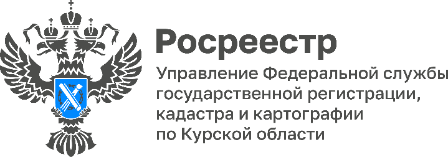 Активисты молодежного совета Курского Росреестра посетили приют бездомных животныхАктивисты молодежного совета Курского Росреестра посетили приют бездомных животных «Право жить». В нем сейчас находится около 250 собак, также есть и кошки. Молодые специалисты провели сбор средств среди коллег и привезли в приют корм и такие необходимые в быту предметы, как одноразовые пеленки и ошейники. Молодежный совет при Управлении Росреестра уже не первый раз приезжает в приют. Ребята планируют навещать животных и в дальнейшем.